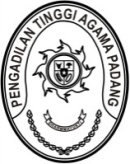 PENGADILAN TINGGI AGAMA PADANGKEPUTUSAN KETUA PENGADILAN TINGGI AGAMA PADANGNOMOR : TENTANGPEMBENTUKAN SATUAN TUGASPENYELENGGARAAN SISTEM PENGENDALIAN INTERN PEMERINTAHPENGADILAN TINGGI AGAMA PADANGTAHUN 2024KETUA PENGADILAN TINGGI AGAMA PADANG,Menimbang	:	a.	bahwa Pengadilan Tinggi Agama Padang sebagai unit Instansi Pemerintah wajib menyelenggarakan Sistem Pengendalian Intern Pemerintah (SPIP) sesuai dengan Peraturan Pemerintah Nomor 60 Tahun 2008;		b. agar penyelenggaraan Sistem Pengendalian Intern Pemerintah dapat terlaksana secara efektif perlu dibentuk Satuan Tugas Penyelenggaraan Sistem Pengendalian Intern Pemerintah (SPIP) di lingkungan Pengadilan Tinggi Agama Padang;		c. bahwa pegawai yang namanya tersebut dalam lampiran surat keputusan ini dipandang cakap dan mampu ditunjuk sebagai Satuan Tugas Sistem Pengendalian Intern Pemerintah di lingkungan Pengadilan Tinggi Agama PadangMengingat	:	1. 	Undang-Undang Nomor 48 Tahun 2009 tentang Kekuasaan Kehakiman;Undang-Undang Nomor 3 Tahun 2009 tentang perubahan kedua atas Undang-Undang Nomor 14 tahun 1985 tentang Mahkamah Agung;Undang-Undang Nomor 50 Tahun 2009 tentang perubahan kedua atas Undang-Undang Nomor 7 Tahun 1989 Peradilan Agama;Peraturan Pemerintah Nomor 60 Tahun 2008 tentang Sistem Pengendalian Intern Pemerintah;Peraturan Mahkamah Agung Republik Indonesia Nomor 7 Tahun 2015 tentang Organisasi dan Tata Laksana Kepaniteraan dan Kesekretariatan Peradilan;Peraturan Mahkamah Agung Republik Indonesia Nomor 8 Tahun 2016 Tentang Pengawasan dan Pembinaan Atasan Langsung di Mahkamah Agung dan Badan Peradilan Yang Berada Di Bawahnya;Keputusan Ketua Mahkamah Agung RI Nomor 151A/KMA/SK/IX/2011 tanggal 27 September 2011 tentang Penyelenggaraan Sistem Pengendalian Intern di Lingkungan Mahkamah Agung RI.MEMUTUSKAN:Menetapkan	:	KEPUTUSAN KETUA PENGADILAN TINGGI AGAMA PADANG TENTANG PEMBENTUKAN SATUAN TUGAS PENYELENGGARAAN SISTEM PENGENDALIAN INTERN PEMERINTAH (SPIP) DI LINGKUNGAN PENGADILAN TINGGI AGAMA PADANG TAHUN 2024.KESATU	:	Membentuk Tim Penyelenggaraan Sistem Pengendalian Intern Pemerintah (SPIP) Di Lingkungan Pengadilan Tinggi Agama Padang dengan susunan anggota sebagaimana terlampir,KEDUA	:	Tugas Pokok Satuan Tugas Penyelenggaraan SPIP sebagaimana terlampir; sebagaimana terlampirKETIGA	:	Keputusan ini mulai berlaku pada tanggal ditetapkan dengan ketentuan jika terdapat kekeliruan akan diperbaiki sebagaimana mestinya.Ditetapkan di PadangPada tanggal 28 Februari 2024KETUA PENGADILAN TINGGI AGAMA PADANG,ABD. HAMID PULUNGANTembusan:- Yml.Kepala badan Pengawasan Mahakamah RI- Yth. Plt. Direktur Jenderal Badan Peradilan Agama Mahkamah Agung RI;- Yth. Ketua Pengadilan Agama se-Sumatera Barat.Lampiran	: Nomor	:Tanggal	: SATUAN TUGAS PENYELENGGARAAN SISTEM PENGENDALIAN INTERN PEMERINTAH (SPIP) DI LINGKUNGAN PENGADILAN TINGGI AGAMA PADANG TAHUN 2024Mengetahui,KETUA PENGADILAN TINGGI AGAMAPADANG,ABD. HAMID PULUNGANLampiran	: Nomor		:Tanggal	: TUGAS POKOK SATUAN TUGAS SISTEM PENGENDALIAN INTERN PEMERINTAH (SPIP) DI LINGKUNGAN PENGADILAN TINGGI AGAMA PADANG TAHUN 2024Penanggungjawab :Menetapkan Rencana Kerja Penyelenggaraan SPIPMenetapkan Instrumen yang diperlukan dalam Penyelenggaraan SPIPMengarahkan Pelaksanaan Tugas Satgas Penyelenggaraan SPIP Mengevaluasi Pelaksanaan Tugas SPIPKetua SatgasMengkoordinasikan penyusunan Rencana Kerja Penyelenggaraan SPIPMengkoordinasikan penyusunan berbagai instrumen yang diperlukan untuk menyelenggarakan SPIPMengarahkan Pelaksanaan Tugas Satgas Penyelenggaraaan SPIPMelaporkan secara berkala kepada Sekretaris Mahkamah Agung RISekretaris SatgasMenyelenggarakan admininistrasi kegiatan Satgas Penyelenggaraan SPIP yang meliputi perencanaan, pelaksanaan, pemantauan dan evaluasiMembantu Kertua Satgas dalam koordinasi penyusunan rencana kerjaMembantu Ketua Satgas dalam setiap kegiatan penyelenggaraan SPIPMembantu Ketua Satgas dalam mengevaluasi pelaksanaan Tugas Satgas penyelenggaraan SPIPAnggota SatgasMenyusun dan mengusulkan rencana kerja peyelenggaraan SPIP sesuai dengan Bidang /Bagian masing-masingMenyusun instrumen penyelenggaraan SPIP sesuai Bidang/Bagian masing-masingMelakukan survey dan evaluasi penyelenggaraan SPIPBertanggungjawab atas data hasil penyelenggaraan SPIP di Bidang/Bagian masing¬masingMengetahui,KETUA PENGADILAN TINGGI AGAMAPADANG,ABD. HAMID PULUNGANNamaNIPJabatan dalam DinasJabatan dalam Tim
Dr. H. Abd. Hamid Pulungan, S.H., M.H.
195807051986031001KetuaPengarah, 
Penanggung JawabDra. Hj. Rosliani, S.H., M.A.
196310081989032003Wakil KetuaKetua SatgasIsmail, S.H.I., M.A.
197908202003121004Plt. SekretarisKordinator KepaniteraanDrs. Syafruddin196210141994031001PaniteraKoordinator KesekretariatanMukhlis, S.H.197302242003121002Kabag Perencanaan dan KepegawaianSekretarisH. Masdi, S.H.
196806221990031004Panitera Muda HukumAnggotaH. Damris, S.H.196410141994031003Panitera Muda BandingAnggotaMillia Sufia, S.E., S.H., M.M.198410142009042002Ka.Sub Bag. Keuangan dan PelaporanAnggotaRifka Hidayat, S.H., M.M.198503212006041004Ka.Sub Bag. Kepegawaian dan ITAnggotaElvi Yunita, S.H., M.H.198206162005022001Ka. Sub Bag. Rencana 
Program dan AnggaranAnggotaNurasiyah Handayani Rangkuti, S.H.
198102212011012007Ka. Sub Bag. Tata Usaha 
dan Rumah TanggaAnggota